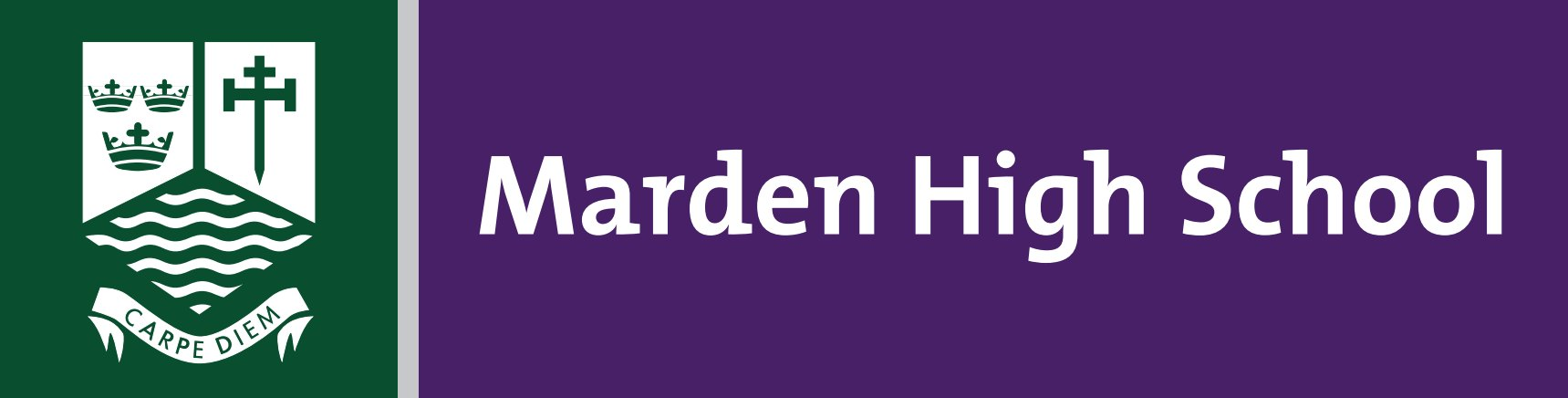 HEAD OF HISTORY, TLR 2BFULL TIME, PERMANENT POST FROM 1 SEPTEMBER 2023Marden High is a thriving 11-16 school that represents everything that is exciting about comprehensive education.  We are a school with high aspirations for all our students.We have an enviable record of examination success, and our former students are to be found in many diverse and successful roles, most having moved through further and higher education. Students regularly achieve excellent academic results, well above the national average, but the staff and governors at Marden believe we can always improve even further. We demand that the learning experience for our students moves with the times whilst maintaining the traditions of good manners, discipline and respect for others. We are looking for an exceptional teacher to join our great school.If you are:Passionate about learning and about History teachingHardworkingInnovativeAn effective communicatorAble to motivate studentsCommitted to continuing professional developmentThen we would like to hear from you.Potential candidates are welcome to contact Matt Snape, Headteacher, for an informal briefing on 0191 2962771.Closing date: 9.00am on Tuesday 28 February 2023Interviews:     Monday 6 March 2023 Application packs can be downloaded from our website: www.mardenhigh.netMarden High School is committed to safeguarding and promoting the welfare of children and young people. The successful applicant will be required to undertake an enhanced DBS disclosure and a range of other recruitment checks.                                                            